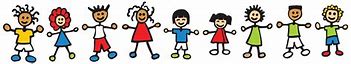 Dear RBS 21st Century Parents,Welcome back to a new school year!  The summer seems to fly by while we are having fun and lo and behold, we’re back again! It will be a fun and exciting school year at 21st Century.To bring you up to date, our Ms. Meg is going to be out until November. She broke her arm, but is recovering nicely and can’t wait to come back and see all of you! In the meantime, I, Ms. Nancy will be overseeing the program for her until she returns.Here are a few suggestions that I think will make our program run smoothly:If you have any schedule changes during the course of the school year, please email (in writing) to me 2 weeks before the change, so we can adjust our rosters. The change will start the following month. Also, it is very important that we are informed if your child/children are not going to attend 21st anytime during the week. At dismissal time it can be very confusing, when we expect the child/children to attend our program and then find out that they are on the bus, or picked up by you as a last minute.There will be a homework sign-up sheet in the cafeteria during the first week of school if you wish to have your child/children do their homework at 21st Century. Many of the children will complete their homework, but as part of the partnership between the children, the teachers and the parents, it is strongly urged that you go over their assignments to get a better understanding of their work.Please keep us informed of any changes in your child/children’s health or allergies, so we can be well prepared.It is our policy to have your child/children keep their personal devices and toys in their backpacks while at 21st Century. We have dealt with many sad faces when toys end up broken or missing and there is no guarantee that they will go home with your child. We would appreciate your support with this.Generating a bill is done by invoicing at the end of each month. The amount invoiced will reflect how many days your child registered for and will come via e-mail. The tuition is due the first of the month with a five day grace period. However, for the month of September, your invoices will be coming late. Do not worry; there will be no late fee charge for that month. We apologize for the inconvenience. As always, we are looking forward to a wonderful year filled with an array of activities that will keep your child/children happy and content when in our care.If you have any questions or concerns, please don’t hesitate to contact me.Thank you…Ms. NancyNancy NastriOn-site Interim Manager21st Century After-School Program/Race Brook Schoolmianniello@orange-ed.org203-891-2121